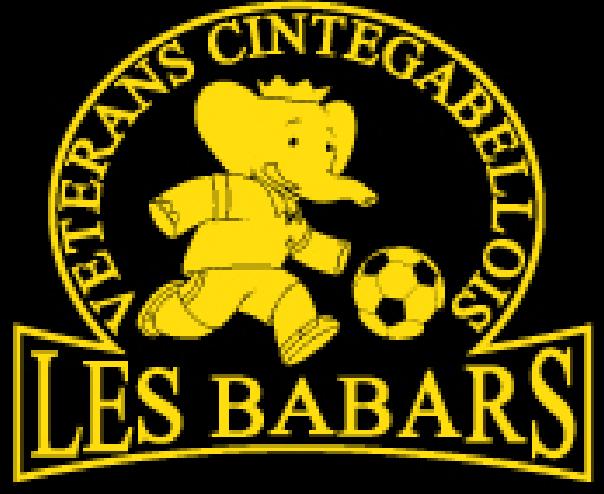 LES BABARS de CINTEGABELLEVOUS PROPOSE DE PARTICIPER A SON  1 er TOURNOI DE SIXTE VETERANSSAMEDI 17 JUIN 2017STADE LUCIEN CANALS31550 CINTEGABELLEDEBUT DU TOURNOI : 9h30 jusqu’à 12h00APERITIF + REPAS : 12h00 jusqu’à 14h15FIN DU TOURNOI : 14 h30 jusqu’à 17h30FORMAT DU TOURNOI : VETERANSNOMBRE DE JOUEUR VETERAN PAR EQUIPE : 7 JOUEURS + REMPLACANTSNOMBRE D’EQUIPE PARTICIPANTE : ENTRE 12 ET 16DUREE DES RENCONTRES : 15 MINUTESDroits d’inscriptions :		50.00 € par équipeRestauration 			REPAS SAMEDI MIDI : 10 euros/personneREPAS SAMEDI MIDI ET SOIR : 20 euros/personneMerci de contacter JEAN-CHRISTOPHE PEREZ au 06-18-46-35-82		Ou CHRISTOPHE MARTIN au 06-14-34-61-95En cas d’absence, laisser un message avec vos identifiants afin de vous recontacterOuPar mail : j-cpepe@hotmail.fr ou  christophe.martin@f-g.frATTENTION CETTE FICHE DOIT NOUS ETRE RETOURNE AU PLUS TARD LE 01/05/2017 AVEC LE REGLEMENT DES DROITS D’INSCRIPTION !UNE FOIS LE NOMBRE D’EQUIPE PARTICIPANTE ATTEINTPLUS D’INSCRIPTION NE SERA POSSIBLENOM DU CLUB……………………………………………………………………………………………………………………………RESPONSABLE DU CLUB……………………………………………………………………………………………………………..ADRESSE…………………………………………………………………………………………………………………………………….TELEPHONE………………………………………………………………………………………………………………………………..MAIL………………………………………………………………………………………………………………………………………….													OUI NOUS ACCEPTONS VOTRE INVITATION ET NOUS NOUS ENGAGEONS POUR ………..EQUIPE(S)Nous nous engageons à respecter le règlement du tournoiREPAS SAMEDI MIDI : ……………………………PersonnesREPAS SAMEDI MIDI ET SOIR :……………….PersonnesJe joints à cette fiche……..…chèque(s), de 50 euros correspondant à l’inscription de …...équipe(s) à l’ordre de CHRISTOPHE MARTIN.NOM, SIGNATURE DU RESPONSABLE ET TAMPON DU CLUB